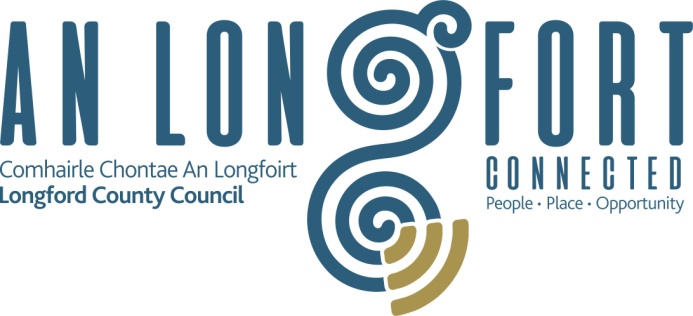 DEVELOPMENT DESCRIPTION2 No. Dwelling Houses at Colmcille Terrace, Granard, Co. Longford.The proposed development will consist of the construction of 2 no. bungalow dwelling houses, repositioning and creation of new vehicular entrance, removal of existing slab foundation, and all necessary ancillary site development works.